Miejskie Przedsiębiorstwo Komunikacyjne S.A. w Krakowie ogłasza Licytację na najem lokalu o pow. ok.12 m2 przy ul. Balickiej 20 (PKR Bronowice Małe)Cena wywoławcza miesięcznego czynszu za przedmiot najmu wynosi: 500 zł netto.Postąpienie: 50 zł  netto.Licytacja odbędzie się w dniu 06.04.2017 r. o godz. 1000 w budynku administracyjnym MPK S.A. przy ul. św. Wawrzyńca 13 w Krakowie p. 116 ( I p ).  Warunkiem uczestnictwa w licytacji jest wpłacenie wadium w wysokości 615 zł na konto  MPK S.A. w BZ-WBK S.A.  Oddział w Krakowie nr 30 1090 2053 0000 0001 3089 5742 lub w Kasie Głównej MPK S.A. w Krakowie przy ul. J. Brożka 3 (kasa czynna jest: 
w poniedziałki, środy i piątki – w dni robocze – w godz. od 9.00 do 13.00, we wtorki 
i czwartki kasa jest nieczynna) w terminie do dnia 05.04.2017 r. do godz. 1200 oraz złożenie w tym terminie w Sekretariacie Działu Zarządzania Ruchem 
ul. Św. Wawrzyńca 13, pokój 120 I p. (czynny od poniedziałku do piątku w godzinach 7.00-15.00) następujących dokumentów:zgłoszenia do licytacji,zobowiązania do zawarcia umowy (zawartego w druku Zgłoszenia do udziału 
w licytacji pkt. 2)aktualnego dokumentu potwierdzającego prowadzenie działalności gospodarczej 
z CEIDG lub KRS z Centralnej Informacji Krajowego Rejestru Sądowego. 
Odpis dokumentu potwierdzającego stan aktualności, nie wcześniejszy niż 6 miesięcy przed datą licytacji,dowodu wpłaty wadium w kasie Głównej MPK S.A. w Krakowie przy ul. J. Brożka 3 
lub dowodu potwierdzającego przelanie kwoty na konto bankowe, do dnia: 05.04.2017 r. do godz. 1200 Jeśli oferentem jest osoba prawna, jej reprezentant zobowiązany jest 
do przedłożenia poświadczonej kopii odpisu z właściwego rejestru, pełnomocnictwa 
do uczestnictwa w licytacji (jeżeli prawo reprezentacji nie wynika z odpisu z rejestru) oraz ew. uchwałę właściwych organów dot. zezwolenia na najem pomieszczeń, jeżeli jest wymagana.Jeżeli Oferent ma siedzibę lub miejsce zamieszkania poza terytorium Rzeczpospolitej Polskiej, zamiast dokumentów, o których mowa powyżej, składa dokument lub dokumenty, wystawione w kraju, w którym ma siedzibę lub miejsce zamieszkania, wraz z tłumaczeniem na język polski dokonanym przez tłumacza przysięgłego, potwierdzające odpowiednio, że:w przypadku osoby prawnej lub osoby fizycznej prowadzącej działalność gospodarczą odpis z właściwego rejestru,nie otwarto jego likwidacji ani nie ogłoszono upadłości,nie zalega z uiszczeniem podatków, opłat lub składek na ubezpieczenia społeczne lub zdrowotne albo że uzyskał przewidziane prawem zwolnienie, odroczone lub rozłożone na raty zaległych płatności lub wstrzymanie w całości wykonania decyzji właściwego organu.Jeżeli w kraju pochodzenia osoby lub w kraju, w którym Oferent ma siedzibę lub miejsce zamieszkania, nie wydaje się dokumentów, o których mowa powyżej zastępuje się je dokumentem zawierającym oświadczenie złożone przed notariuszem, właściwym organem sądowym, administracyjnym albo organem samorządu zawodowego 
lub gospodarczego odpowiednio kraju pochodzenia osoby lub kraju, w którym Oferent 
ma siedzibę lub miejsce zamieszkania.Przedmiot licytacji można oglądać w dniu: 04.04.2017 r. w godzinach: 1200-1215MPK S.A. w Krakowie zastrzega sobie prawo odwołania ogłoszonej licytacji 
lub wprowadzenia zmian w warunkach licytacji oraz odstąpienia od zawarcia umowy 
w razie wystąpienia uzasadnionych powodów. Warunki licytacji określone zostały w Regulaminie Licytacji, który można pobrać 
w Sekretariacie Działu Zarządzania Ruchem ul. Św. Wawrzyńca 13, pokój 120 I p. (czynny od poniedziałku do piątku w godzinach 7.00-15.00). Szczegółowe informacje można uzyskać pod nr telefonu 012 254 13 06Informacje dot. licytacji oraz obowiązujących warunków zamieszczone są na stronie internetowej MPK S.A. w Krakowie pod adresem http://mpk.krakow.pl/Druk nr 553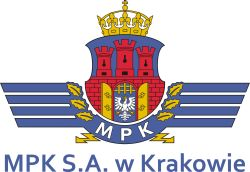 